INCLUSIONS AL MODEL 111RETENCIONS I INGRESSOS A COMPTETipus: professionals, notaris, autònoms, 	agraris, reg. Mercantil, etc.3R TRIMESTRE 2023NOTA:  En aquest trimestre les societats anònimes han portat els comptes anuals al Registre Mercantil i també han anat al notari per legitimar les signatures. Per tant, necessitem que ens adjunteu les factures d’aquests professionals. * Abans del dia 10 d’octubre de 2023 ha d’estar entregat a l’assessoria EMPRESANOM EMPRESA CIFTIPUS PROFESSIONALTIPUS PROFESSIONALCIF PERCEP.CIF PERCEP.COGNOMS I NOMCOGNOMS I NOMCOGNOMS I NOMDOMICILIDOMICILIDOMICILIC.PLOCALITATBASE1%, 2%, 7%, 15%1%, 2%, 7%, 15%1%, 2%, 7%, 15%RETENCIÓTIPUS PROFESSIONALTIPUS PROFESSIONALCIF PERCEP.CIF PERCEP.COGNOMS I NOMCOGNOMS I NOMCOGNOMS I NOMDOMICILIDOMICILIDOMICILIC.PLOCALITATBASE1%, 2%, 7%, 15%1%, 2%, 7%, 15%1%, 2%, 7%, 15%RETENCIÓTIPUS PROFESSIONALTIPUS PROFESSIONALCIF PERCEP.CIF PERCEP.COGNOMS I NOMCOGNOMS I NOMCOGNOMS I NOMDOMICILIDOMICILIDOMICILIC.PLOCALITATBASE1%, 2%, 7%, 15%1%, 2%, 7%, 15%1%, 2%, 7%, 15%RETENCIÓTIPUS PROFESSIONALTIPUS PROFESSIONALCIF PERCEP.CIF PERCEP.COGNOMS I NOMCOGNOMS I NOMCOGNOMS I NOMDOMICILIDOMICILIDOMICILIC.PLOCALITATBASE1%, 2%, 7%, 15%1%, 2%, 7%, 15%1%, 2%, 7%, 15%RETENCIÓ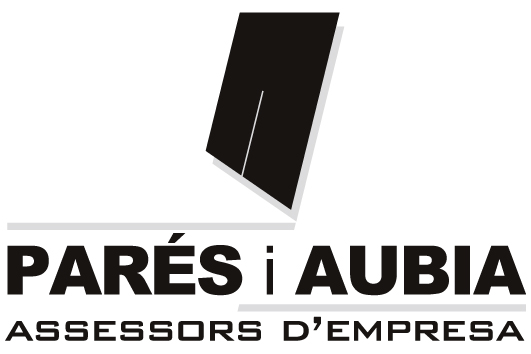 